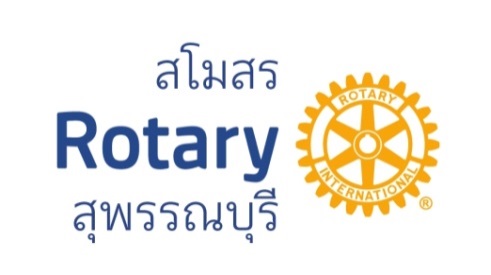 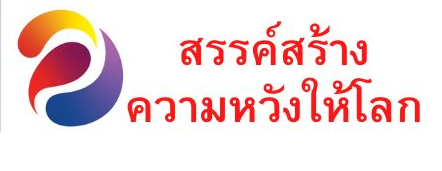          สโมสรโรตารีสุพรรณบุรี               ปีโรตารี2566-2567         โครงการ เอื้ออาทร สตรีและเด็ก                            สร้างห้องสุขาให้กับครอบครัว นางสาว สุดารัตน์ แย้มฉลาด        เลขที่27/1หมู่1 ตำบลแจงงาม อำเภอหนองหญ้าไซ จังหวัดสุพรรณบุรี                               งบประมาณก่อสร้างโครงการทั้งสิ้น  47,725บาท                       แนะนำโครงการโดย           บ้านพักเด็กและครอบครัวจังหวัดสุพรรณบุรี                     กรมกิจการเด็กและเยาวชน        กระทรวงการพัฒนาสังคมและความมั่นคงของมนุษย์                                                     1.วันที่สำรวจ วันที่ 11 สิงหาคม 2566                                                    2.วันที่เริ่มก่อสร้าง วันที่ 19 ตุลาคม 2566    .                                    3.วันที่ก่อสร้างเสร็จ วันที่ 5 พฤศจิกายน 2566